Questões para Vestibular: SUPREMA – Aula 29 – Data: 26/9/2017 - GABARITO1ª Questão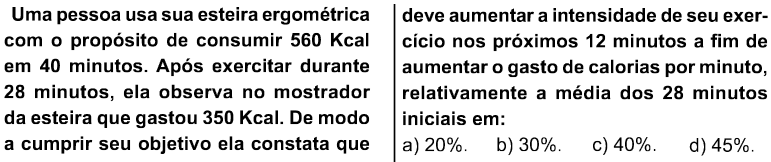 Solução. A intensidade esperada é de (560 ÷ 40) = 14 kcal/min. Até 28 minutos de exercício a intensidade foi de (350 ÷ 28) = 12,5 kcal/min. Faltam, portanto, 210 kcal que devem ser consumidas em 12 minutos. Ou seja, a intensidade final será de (210 ÷ 12) = 17,5 kcal/min. Logo, de 12,5 para 17,5 o aumento será de: . (C)2ª Questão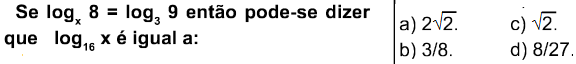 Solução. Estabelecendo a relação, temos:. (B)3ª Questão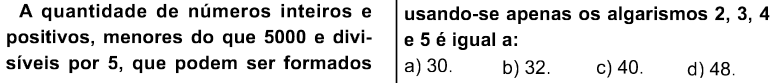 Solução. Os múltiplos de 5 apresentam o algarismo 5 na ordem da unidade simples. Para que o número seja de quatro algarismos menores que 5 000, a unidade de milhar poderá ser 2, 3 ou 4. Como não há restrição sobre repetições, a centena e dezena simples podem assumir quatro valores. Dessa forma há 3 x 4 x 4 x 4 = 48 números. (D)4ª Questão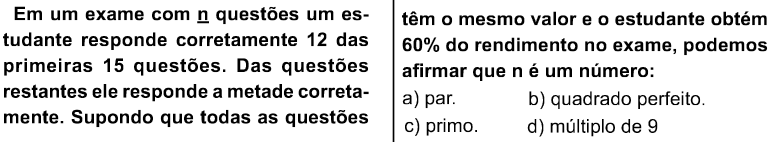 Solução. De acordo com as informações o aluno acertou 12 nas primeiras 15 e metade das (n – 15) restantes. Temos:. (D)5ª Questão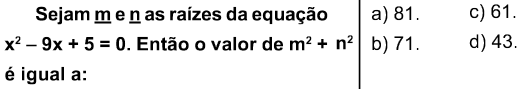 Solução. Utilizando as relações de Girard, temos:. (B)6ª Questão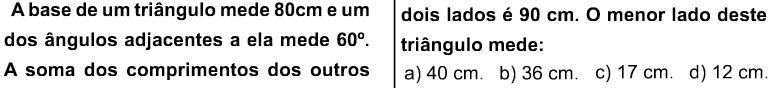 Solução. Considerando x o lado que forma o ângulo de 60° com a base e, o lado oposto a esse ângulo, como y, aplica-se a lei dos cossenos. Temos:. (C)7ª Questão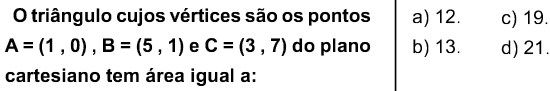 Solução. Utilizando a fórmula matricial, emos:. (B)8ª Questão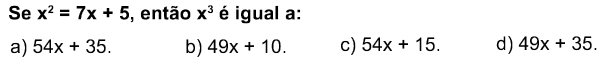 Solução. Desenvolvendo, temos:. (A)9ª Questão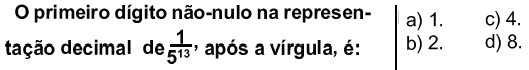 Solução. Multiplicando o numerador e o denominador por uma potência de 2, o denominador fica um múltiplo de 10. Temos: . (D)10ª Questão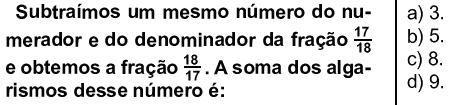 Solução. Considerando x esse número, temos: . (C)11ª Questão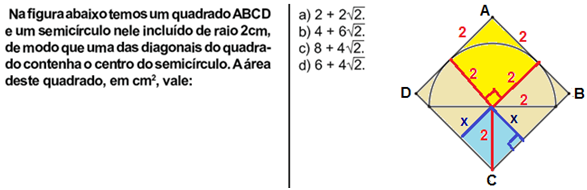 Solução. De acordo com a figura, a área do quadrado será a soma das áreas de dois quadrados com as áreas de dois retângulos de lados. Calculando o valor de x e a área pedida, temos:. (D) 12ª Questão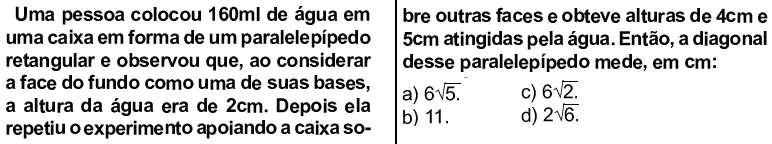 Solução. Sejam a, b e c as dimensões do paralelepípedo. . (A) 13ª Questão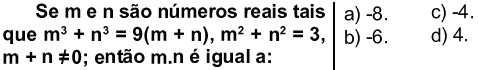 Solução. Estabelecendo as relações, temos:. (B) 14ª Questão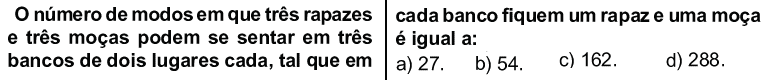 Solução. As ocupações serão da forma: (R1M1) (R2M2) (R3M3). Os rapazes permutam entre si, as moças permutam entre si e cada casal permuta em cada ocupação. Logo, há (3!) x (3!) x (2!) x (2!) x (2!) = 6 x 6 x 2 x 2 x 2 = 36 x 8 = 288 modos de sentarem. (D)15ª Questão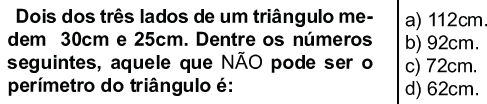 Solução. De acordo com a condição de existência do triângulo, o terceiro lado deverá ser menor que a soma dos outros dois. Logo, L3 < 30 + 25 => L3 < 55.Assim, o perímetro deverá ser menor que 30 + 25 + 55 = 110 cm. Logo, 112 cm não pode ser. (A)16ª Questão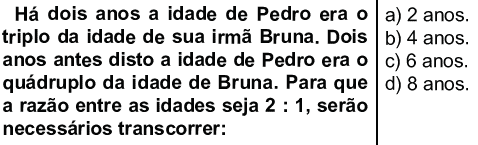 Solução. Considere P e B as idades atuais, respectivamente, de Pedro e Bruna. Temos:. (B) 